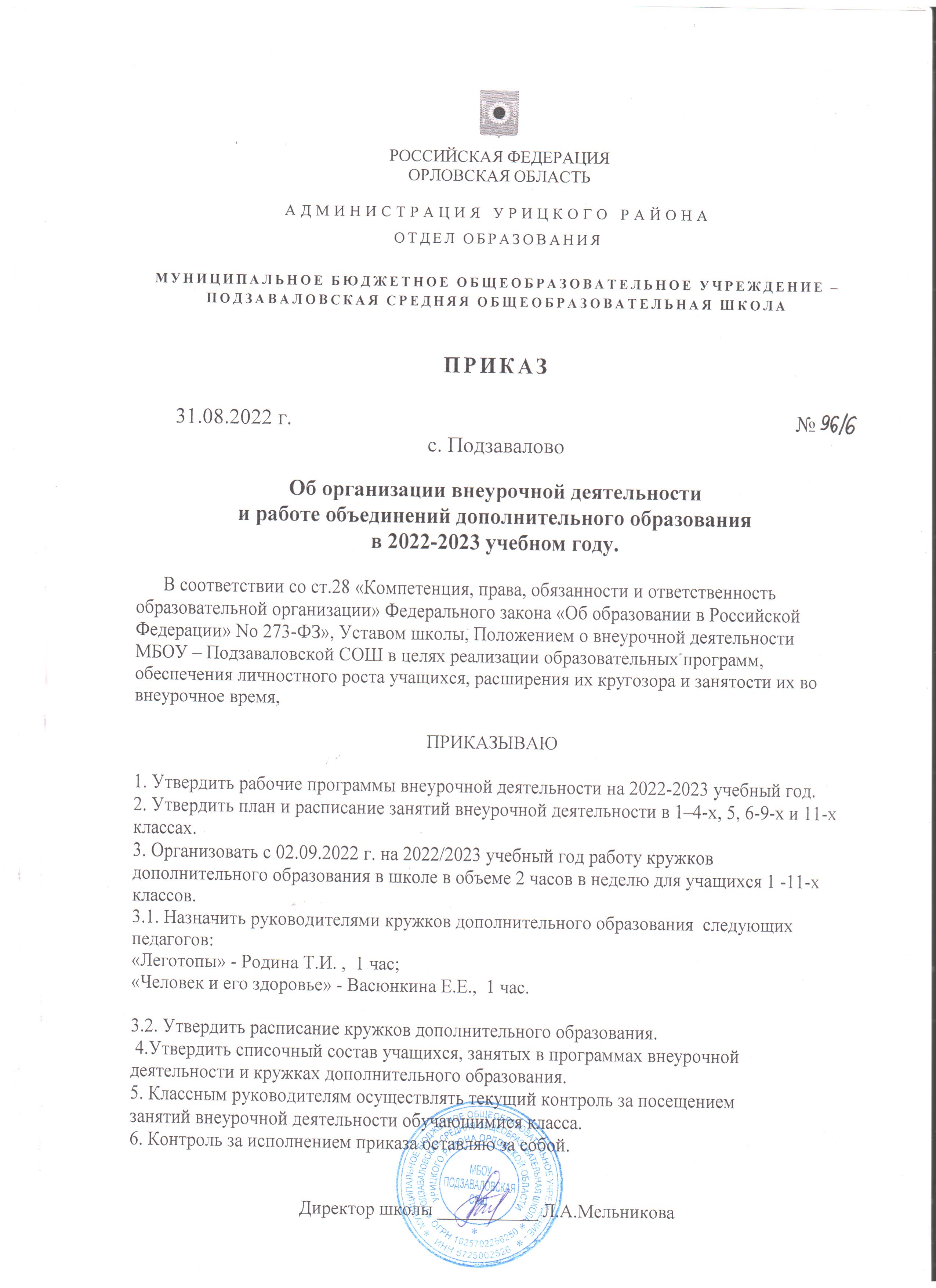 Приложение 1Приложение 2учительзанятиесписокКлассные руководители«Разговоры о важном»Безлепкина Дарья Романовна Дубровин Максим Андреевич Исаченко София Николаевна чМанекин Максим АлександровиСеин Матвей ЕвгеньевичПуляев Александр ЕвгеньевичПолунин Артем АлексеевичЧумазикова Мария МихайловнаДрогайцева Ева АлексеевнаИгнатьева Ксения АлексеевнаКазакова Арина ДмитриевнаЧеркасова Ульяна АлександровнаАнаньева Ульяна ДмитриевнаДуданова Яна СергеевнаБогатырев Евгений МаксимовичВараксина Анна БорисовнаВоронкова Алина ЮрьевнаИгнатьев Даниил АлексеевичКузьмин Дмитрий АлександровичОрлов Илья МаксимовичАверичев Дмитрий СергеевичИсаченко Виктор НиколаевичМылевский Андрей АнатольевичЧинякова Галина СергеевнаДоценко Диана ВасильевнаДурнаков Дмитрий АлександровичМоисеева Анастасия РомановнаМоисеева София РомановнаНовикова Виктория СергеевнаПоспелова Вероника АлександровнаТрофимов Артем СергеевичХоминчук Захар ЮрьевичШеводрова Маргарита СергеевнаБогатырев Тимофей МаксимовичПищиков Алексей АнатольевичРау Александра АлександровнаСидоров Дмитрий АлексеевичКузьмин Денис АлександровичХоминчук Елена ЮрьевнаКрупина Мария ВладимировнаЗверев Дмитрий АлександровичКомарова Ольга АнатольевнаНехаева Александра ДмитриевнаШеводрова Евгения СергеевнаПолунин Егор АлексеевичБлескин Александр ВладимировичГришина Анастасия ВалерьевнаНехаев Сергей ДмитриевичКузьмина Дарья АлександровнаТерентьев Роман АлексеевичУгрюмова Александра СергеевнаХаритонова Анастасия ВладимировнаЧеланюк Яна ВячеславовнаПуляев Сергей ЕвгеньевичВалуев Максим АлександровичГалямов Кирилл АндреевичДоценко Дарья ВасильевнаРодин Виталий ИгоревичХрамченкова Алина ЭдуардовнаПрохоров С.А.«Изучаем конституцию РФ»Блескин Александр ВладимировичГришина Анастасия ВалерьевнаНехаев Сергей ДмитриевичКузьмина Дарья АлександровнаТерентьев Роман АлексеевичУгрюмова Александра СергеевнаХаритонова Анастасия ВладимировнаЧеланюк Яна ВячеславовнаПуляев Сергей ЕвгеньевичМельникова Л.А.«Духовное наследие Орловского края»Доценко Диана ВасильевнаДурнаков Дмитрий АлександровичМоисеева Анастасия РомановнаМоисеева София РомановнаНовикова Виктория СергеевнаПоспелова Вероника АлександровнаТрофимов Артем СергеевичХоминчук Захар ЮрьевичШеводрова Маргарита СергеевнаСопова Л.А.«Химия. Вводный курс»Блескин Александр ВладимировичГришина Анастасия ВалерьевнаНехаев Сергей ДмитриевичКузьмина Дарья АлександровнаТерентьев Роман АлексеевичУгрюмова Александра СергеевнаХаритонова Анастасия ВладимировнаЧеланюк Яна ВячеславовнаПуляев Сергей ЕвгеньевичАзарова И.В.«Читаем, размышляем, сочиняем»Дрогайцева Ева АлексеевнаИгнатьева Ксения АлексеевнаКазакова Арина ДмитриевнаЧеркасова Ульяна АлександровнаАнаньева Ульяна ДмитриевнаДуданова Яна СергеевнаБогатырев Евгений МаксимовичВараксина Анна БорисовнаВоронкова Алина ЮрьевнаИгнатьев Даниил АлексеевичКузьмин Дмитрий АлександровичОрлов Илья МаксимовичЧередниченко М.Н.«Занимательный русский язык»Дрогайцева Ева АлексеевнаИгнатьева Ксения АлексеевнаКазакова Арина ДмитриевнаЧеркасова Ульяна АлександровнаАнаньева Ульяна ДмитриевнаДуданова Яна СергеевнаБогатырев Евгений МаксимовичВараксина Анна БорисовнаВоронкова Алина ЮрьевнаИгнатьев Даниил АлексеевичКузьмин Дмитрий АлександровичОрлов Илья МаксимовичВасюнкина Е.Е.«В царстве растений»Аверичев Дмитрий СергеевичИсаченко Виктор НиколаевичМылевский Андрей АнатольевичЧинякова Галина СергеевнаДоценко Диана ВасильевнаДурнаков Дмитрий АлександровичМоисеева Анастасия РомановнаМоисеева София РомановнаНовикова Виктория СергеевнаМатенкова Е.М.«Информатика вокруг нас»Доценко Диана ВасильевнаДурнаков Дмитрий АлександровичМоисеева Анастасия РомановнаМоисеева София РомановнаНовикова Виктория СергеевнаПоспелова Вероника АлександровнаТрофимов Артем СергеевичХоминчук Захар ЮрьевичШеводрова Маргарита СергеевнаАнтонова Ю.А.«Духовное наследие Орловского края»Богатырев Тимофей МаксимовичПищиков Алексей АнатольевичРау Александра АлександровнаСидоров Дмитрий АлексеевичКузьмин Денис АлександровичХоминчук Елена ЮрьевнаКрупина Мария ВладимировнаПрохоров С.А.«Финансовая грамотность»Богатырев Тимофей МаксимовичПищиков Алексей АнатольевичРау Александра АлександровнаСидоров Дмитрий АлексеевичКузьмин Денис АлександровичХоминчук Елена ЮрьевнаКрупина Мария ВладимировнаЗверев Дмитрий АлександровичКомарова Ольга АнатольевнаНехаева Александра ДмитриевнаШеводрова Евгения СергеевнаПолунин Егор АлексеевичМатенкова Е.М.«Математика. ГИА. Курс подготовки»Блескин Александр ВладимировичГришина Анастасия ВалерьевнаНехаев Сергей ДмитриевичКузьмина Дарья АлександровнаТерентьев Роман АлексеевичУгрюмова Александра СергеевнаХаритонова Анастасия ВладимировнаЧеланюк Яна ВячеславовнаПуляев Сергей ЕвгеньевичПищикова Н.В.«Сильный, смелый, ловкий»Аверичев Дмитрий СергеевичИсаченко Виктор НиколаевичМылевский Андрей АнатольевичЧинякова Галина СергеевнаДоценко Диана ВасильевнаДурнаков Дмитрий АлександровичМоисеева Анастасия РомановнаМоисеева София РомановнаНовикова Виктория СергеевнаПоспелова Вероника АлександровнаТрофимов Артем СергеевичХоминчук Захар ЮрьевичШеводрова Маргарита СергеевнаВасюнкина Е.Е.«Основы биологических закономерностей»Терентьев Роман АлексеевичУгрюмова Александра СергеевнаХаритонова Анастасия ВладимировнаЧеланюк Яна ВячеславовнаПуляев Сергей ЕвгеньевичВалуев Максим АлександровичГалямов Кирилл АндреевичДоценко Дарья ВасильевнаРодин Виталий ИгоревичХрамченкова Алина ЭдуардовнаПищикова Н.В.«Азбука здоровья»Безлепкина Дарья Романовна Дубровин Максим Андреевич Исаченко София Николаевна чМанекин Максим АлександровиСеин Матвей ЕвгеньевичПуляев Александр ЕвгеньевичПолунин Артем АлексеевичЧумазикова Мария МихайловнаДрогайцева Ева АлексеевнаИгнатьева Ксения АлексеевнаКазакова Арина ДмитриевнаЧеркасова Ульяна АлександровнаАнаньева Ульяна ДмитриевнаДуданова Яна СергеевнаБогатырев Евгений МаксимовичВараксина Анна БорисовнаВоронкова Алина ЮрьевнаИгнатьев Даниил АлексеевичКузьмин Дмитрий АлександровичОрлов Илья МаксимовичСердцова Л.Д.«Занимательная грамматика»Безлепкина Дарья Романовна Дубровин Максим Андреевич Исаченко София Николаевна чМанекин Максим АлександровиСеин Матвей ЕвгеньевичПуляев Александр ЕвгеньевичПолунин Артем АлексеевичЧумазикова Мария МихайловнаДрогайцева Ева АлексеевнаИгнатьева Ксения АлексеевнаЧередниченко М.Н.«Радуга творчества»Дрогайцева Ева АлексеевнаИгнатьева Ксения АлексеевнаКазакова Арина ДмитриевнаЧеркасова Ульяна АлександровнаАнаньева Ульяна ДмитриевнаДуданова Яна СергеевнаБогатырев Евгений МаксимовичВараксина Анна БорисовнаРодина Т.И.«Юный математик»Богатырев Евгений МаксимовичВараксина Анна БорисовнаВоронкова Алина ЮрьевнаИгнатьев Даниил АлексеевичКузьмин Дмитрий АлександровичОрлов Илья МаксимовичАверичев Дмитрий СергеевичИсаченко Виктор НиколаевичМылевский Андрей АнатольевичЧинякова Галина СергеевнаМельникова Л.А.«Занимательная география»Доценко Диана ВасильевнаДурнаков Дмитрий АлександровичМоисеева Анастасия РомановнаМоисеева София РомановнаНовикова Виктория СергеевнаПоспелова Вероника АлександровнаТрофимов Артем СергеевичХоминчук Захар ЮрьевичШеводрова Маргарита СергеевнаМельникова Л.А.«Удивительный мир растений»Доценко Диана ВасильевнаДурнаков Дмитрий АлександровичМоисеева Анастасия РомановнаМоисеева София РомановнаНовикова Виктория СергеевнаПоспелова Вероника АлександровнаТрофимов Артем СергеевичХоминчук Захар ЮрьевичШеводрова Маргарита СергеевнаСердцова Л.Д.«Семья и семейные ценности»Кузьмин Денис АлександровичХоминчук Елена ЮрьевнаКрупина Мария ВладимировнаЗверев Дмитрий АлександровичКомарова Ольга АнатольевнаНехаева Александра ДмитриевнаШеводрова Евгения СергеевнаПолунин Егор АлексеевичСопова Л.А.«Мир химии»Зверев Дмитрий АлександровичКомарова Ольга АнатольевнаНехаева Александра ДмитриевнаШеводрова Евгения СергеевнаПолунин Егор Алексеевич Гришина Анастасия ВалерьевнаНехаев Сергей ДмитриевичКузьмина Дарья АлександровнаТерентьев Роман АлексеевичУгрюмова Александра СергеевнаПрохоров С.А.«Сложные вопросы обществознания»Валуев Максим АлександровичГалямов Кирилл АндреевичДоценко Дарья ВасильевнаРодин Виталий ИгоревичХрамченкова Алина Эдуардовна Матенкова Е.М.«Информатика и основы программирования»Блескин Александр ВладимировичГришина Анастасия ВалерьевнаНехаев Сергей ДмитриевичКузьмина Дарья АлександровнаТерентьев Роман АлексеевичУгрюмова Александра СергеевнаХаритонова Анастасия ВладимировнаЧеланюк Яна ВячеславовнаПуляев Сергей ЕвгеньевичСердцова Л.Д.«Читаем, размышляем, сочиняем»Ананьева Ульяна ДмитриевнаДуданова Яна СергеевнаБогатырев Евгений МаксимовичВараксина Анна БорисовнаВоронкова Алина ЮрьевнаИгнатьев Даниил АлексеевичКузьмин Дмитрий АлександровичОрлов Илья МаксимовичМатенкова Е.М.«Информатика в нашей жизни»        Богатырев Евгений МаксимовичВараксина Анна БорисовнаВоронкова Алина ЮрьевнаИгнатьев Даниил АлексеевичКузьмин Дмитрий АлександровичОрлов Илья МаксимовичАверичев Дмитрий СергеевичИсаченко Виктор НиколаевичМылевский Андрей АнатольевичЧинякова Галина СергеевнаАнтонова Ю.А.«Практикум по русскому языку»Блескин Александр ВладимировичГришина Анастасия ВалерьевнаНехаев Сергей ДмитриевичКузьмина Дарья АлександровнаТерентьев Роман АлексеевичУгрюмова Александра СергеевнаХаритонова Анастасия ВладимировнаЧеланюк Яна ВячеславовнаПуляев Сергей ЕвгеньевичМатенкова Е.М.«Математика выпускникам»Валуев Максим АлександровичГалямов Кирилл АндреевичДоценко Дарья ВасильевнаРодин Виталий ИгоревичХрамченкова Алина Эдуардовна Угрюмова Александра СергеевнаХаритонова Анастасия ВладимировнаЧеланюк Яна ВячеславовнаМельникова Л.А.«Занимательная география»Аверичев Дмитрий СергеевичИсаченко Виктор НиколаевичМылевский Андрей АнатольевичЧинякова Галина СергеевнаДоценко Диана ВасильевнаДурнаков Дмитрий АлександровичМоисеева Анастасия РомановнаМоисеева София РомановнаНовикова Виктория СергеевнаПищикова Н.В.«Спортивные игры»Богатырев Тимофей МаксимовичПищиков Алексей АнатольевичРау Александра АлександровнаСидоров Дмитрий АлексеевичКузьмин Денис АлександровичХоминчук Елена ЮрьевнаКрупина Мария ВладимировнаЗверев Дмитрий АлександровичКомарова Ольга АнатольевнаНехаева Александра ДмитриевнаШеводрова Евгения СергеевнаПолунин Егор АлексеевичБлескин Александр ВладимировичГришина Анастасия ВалерьевнаНехаев Сергей ДмитриевичКузьмина Дарья АлександровнаТерентьев Роман АлексеевичУгрюмова Александра СергеевнаХаритонова Анастасия ВладимировнаЧеланюк Яна ВячеславовнаПуляев Сергей ЕвгеньевичСопова Л.А.«Химия в нашей жизни»Валуев Максим АлександровичГалямов Кирилл АндреевичДоценко Дарья ВасильевнаРодин Виталий ИгоревичХрамченкова Алина Эдуардовна Зверев Дмитрий АлександровичКомарова Ольга АнатольевнаМельникова Л.А.«Семья и семейные ценности» Блескин Александр ВладимировичГришина Анастасия ВалерьевнаНехаев Сергей ДмитриевичКузьмина Дарья АлександровнаТерентьев Роман АлексеевичУгрюмова Александра СергеевнаХаритонова Анастасия ВладимировнаЧеланюк Яна ВячеславовнаПуляев Сергей ЕвгеньевичМельникова Л.А.«Готовимся к ОГЭ по географии»Блескин Александр ВладимировичГришина Анастасия ВалерьевнаНехаев Сергей ДмитриевичКузьмина Дарья АлександровнаТерентьев Роман АлексеевичУгрюмова Александра СергеевнаХаритонова Анастасия ВладимировнаЧеланюк Яна ВячеславовнаПуляев Сергей Евгеньевичназваниесписокучитель«Леготопы»Безлепкина Дарья Романовна Дубровин Максим Андреевич Исаченко София Николаевна чСеин Матвей ЕвгеньевичПуляев Александр ЕвгеньевичЧумазикова Мария МихайловнаДрогайцева Ева АлексеевнаИгнатьева Ксения АлексеевнаКазакова Арина ДмитриевнаЧеркасова Ульяна АлександровнаАнаньева Ульяна ДмитриевнаДуданова Яна Сергеевна Богатырев Евгений МаксимовичВараксина Анна БорисовнаВоронкова Алина ЮрьевнаИгнатьев Даниил АлексеевичАверичев Дмитрий СергеевичИсаченко Виктор НиколаевичМылевский Андрей АнатольевичЧинякова Галина СергеевнаРодина Т.И.«Человек и его здоровье»1.Гришина Анастасия Валерьевна2.Зверев Дмитрий Александрович3.Комарова Ольга Анатольевна4.Кузьмина Дарья Александровна5.Нехаева Александра Дмитриевна6.Полунин Егор Алексеевич7.Угрюмова Александра Сергеевна8.Харитонова Анастасия Владимировна9.Челанюк Яна Вячеславовна10.Шеводрова Евгения СергеевнаВасюнкина Е.Е.